Blank Adventist Academy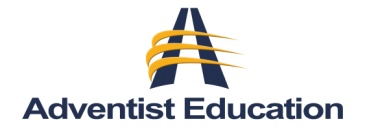 1000 Academy DriveHappy ,  77777800-555-1234 (phone)    800-555-2345 (fax)    www.qualityacademy.comWITHDRAWAL FORM	     			Date of Withdrawal: 	___________________						     	Date of Birth:      	___________________Student: __________________________________	Grade Level:		___________________Instructions for withdrawing:Obtain Parent’s signature and complete lower portion of formObtain Principal’s signatureObtain Teacher’s signature with withdrawal grades and book return verificationObtain Librarian’s signatureObtain Business Office signatureReturn completed form to Registrar’s officeWITHDRAWAL GRADESIf moving, new address: _________________________________________________________________New school: _________________________________________________Phone: ___________________Address: _____________________________________________________________________________Reason for withdrawal:  _________________________________________________________________Parent’s signature: ____________________________________________Date:  ____________________Principal’s signature: __________________________________________Library:	Account cleared ___ 	Not cleared ___     Fine/Charges $ _______     Initial ______Business Office:     	Account cleared ___   	Not cleared ___     Arrangements made ___    Initial ______Registrar’s signature: __________________________________________	Date: _________________Copies:	White-Permanent File            Pink-Student      Goldenrod-Business OfficeSUBJECTTEACHERGRADETEACHER’S SIGNATUREBOOKS RETURNED